{Title}The information you provide in this document will help us recommend the most appropriate Diesel Defence fuel polishing unit for your storage tanks.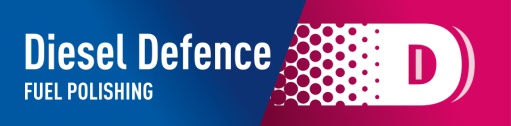 February 2015Storage tank capacityMost Diesel Defence polishing units serve a single storage tank but they can be used to condition the fuel in up to five separate tanks. The total storage capacity of those tanks determines the size of polishing unit you need.LiftWhat is the total height that diesel needs to be lifted from the tank(s) to the Diesel Defence polishing unit? For example, if you have three tanks that need a lift of 1, 3 and 5m respectively, the total lift will be 9m. This figure helps us specify the correct pump for the polishing unit.DistanceWhat is the total distance that diesel needs to be moved from the tank(s) to the Diesel Defence polishing unit? For example, if you have three tanks that are 1, 12 and 25m respectively from the polishing unit, the total distance will be 38m. This figure helps us specify the correct pump for the polishing unit.ElectricityYour local power supply  determines the most appropriate pump for your polishing unit. MountingDiesel Defence polishing units can be build on a skid, plate for wall-mounting or a cabinet that sits beside a tank. Final filtration levelDiesel Defence polishing units offer a range of filtration options for removing particulate contamination. The finest filtration is not always the most suitable. Finer filtration does produce cleaner fuel but, in adverse environments, it can require frequent filter changes.Particle counterAn option on some Diesel Defence polishing units is a meter that constantly records the level of particulate contamination in your stored fuel. These readings can be used to prove that your fuel is clean and free of damaging particles.Auto-dosingAn option on some Diesel Defence polishing units is a facility to automatically dose stored fuel with ADV+, a fuel stabiliser helps prevent water coalescing and slows the growth of the diesel bug.Nature of diesel fuel being storedThe nature of the of diesel being stored affects the capacity of polishing unit. Tank referenceTank capacity (litres)Current contents (litres)Storage tank capacityTank AStorage tank capacityTank BStorage tank capacityTank CStorage tank capacityTank DStorage tank capacityTank EStorage tank capacityTotal capacityBasicsLocationAbove ground / Below groundBasicsShapeSquare / RoundVertical / HorizontalBasicsPort sizesmmPorts & manholesPlease sketch location of ports and manholesLiftTotal lift for all tanksmDistanceTotal distance for all tanksmVoltage115VYes / NoVoltage240VYes / NoVoltageIs 415V available?Yes / NoVoltage50HzYes / NoVoltage60HzYes / NoMountBack-plateYes / NoMountIP65 cabinetYes / NoMountOffshore cabinetYes / NoFinal filtrationFinal filtration level25 / 15 / 10 / 6 µmParticle counterParticle counterYes / NoAuto-dosingAuto-dosing moduleYes / NoDiesel typePetrochemical dieselYes / NoDiesel typeB7 biodieselYes / NoDiesel typeB15 biodieselYes / NoDiesel typeB20 biodieselYes / NoStored dieselAge of dieselMonthsStored dieselDate of last deliverydd / mm / yyyyStored dieselDate of last tank cleaningdd / mm / yyyyStored dieselVolume of last deliverylitresStored dieselHave you included a diesel test reportYes / NoStored dieselHave you included photos of the tank(s)Yes / No